     16th ANNUAL MARK CAMERON GOLF CLASSIC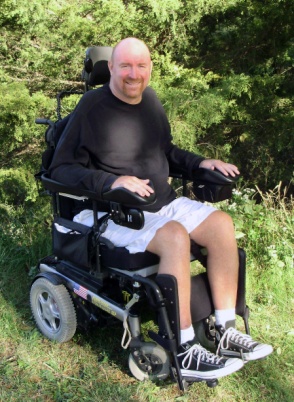 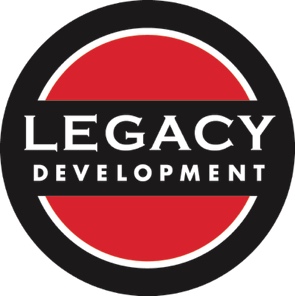 